 细胞生物学平台线上专题讲座 钙离子成像生物医学测试中心细胞生物学平台将于2020年6月18日在腾讯会议举行线上专题讲座钙离子成像。讲座简介：钙离子作为细胞信号转导的第二信使，在肌肉收缩、神经递质传递及激素分泌等过程发挥了重要的作用，对钙离子的研究有助于阐释细胞中信息的传递，有助于理解生物机体的生理与病理过程。钙火花，如绽开的绚烂烟火，是一树一树的花开。您是否也想捕捉到这些美好的瞬间？且听详解，静待花开。讲座内容：钙离子成像的应用钙离子成像的标记方法钙离子成像的实验技巧及注意事项特邀主讲人：Zeiss 资深应用工程师 颜润川主持人： 细胞生物学平台工程师 孙悦培训时间：2020年6月18日（周四） 9:30-11:00报名截止时间：6月17日下午16:00培训方式：线上培训-腾讯会议联系邮箱：sunyue#mail.tsinghua.edu.cn  孙老师（发送邮件时请将地址中的“#”替换成“@”）报名方式：使用链接： http://sapphireking.mikecrm.com/pnuma0u或扫描二维码  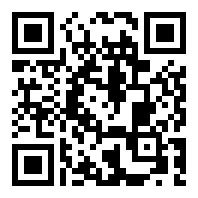 注： 6月17日下午将会议链接发到报名人员邮箱。细胞生物学平台生物医学测试中心